Food & Wine OnlineJanuary 16, 2019https://www.foodandwine.com/travel/terranea-solviva-restaurant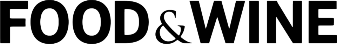 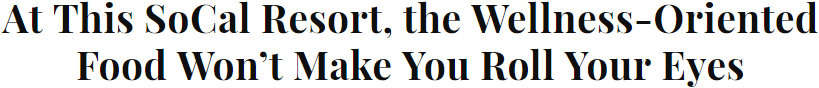 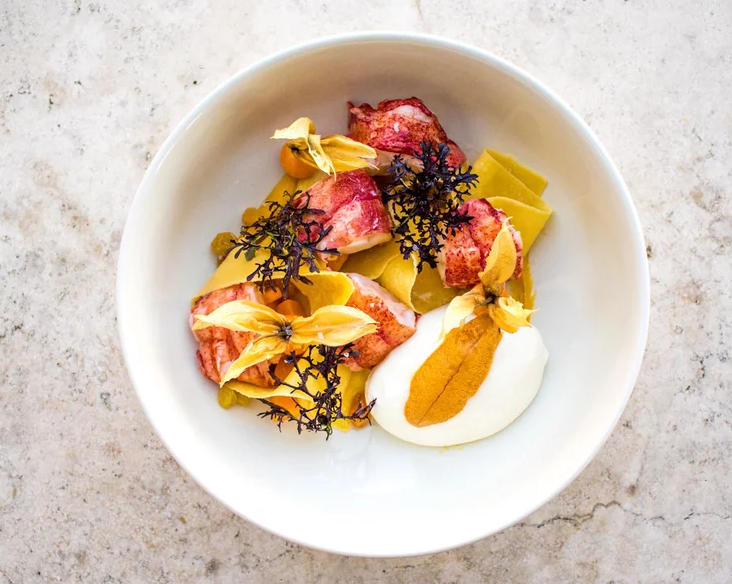 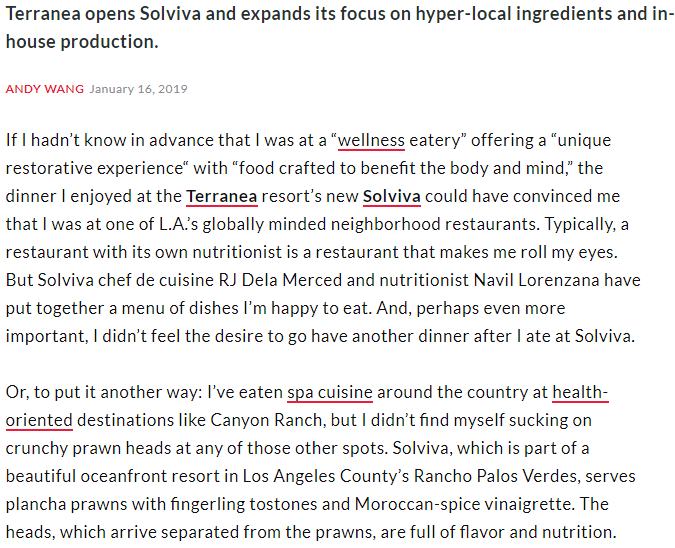 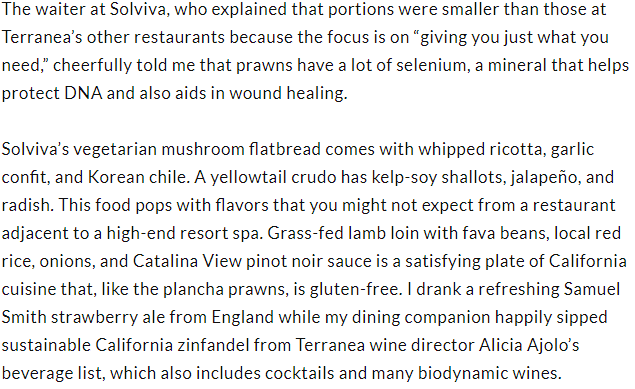 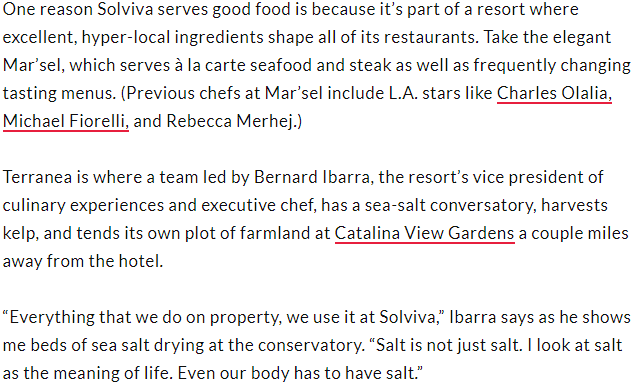 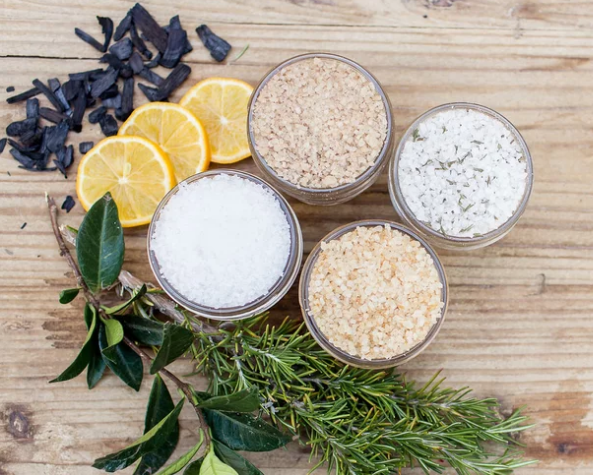 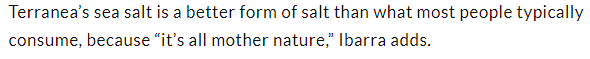 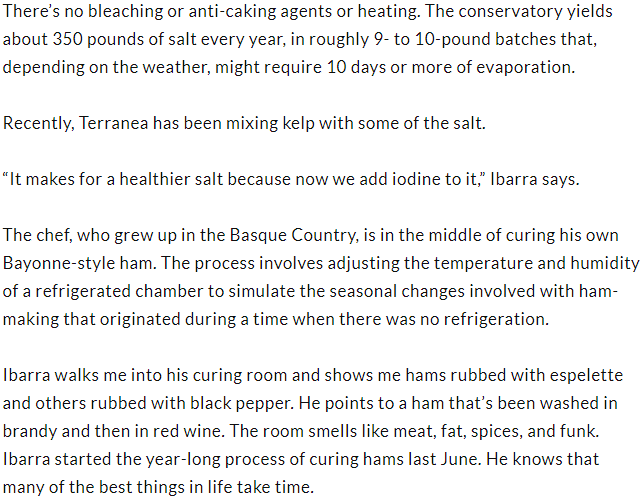 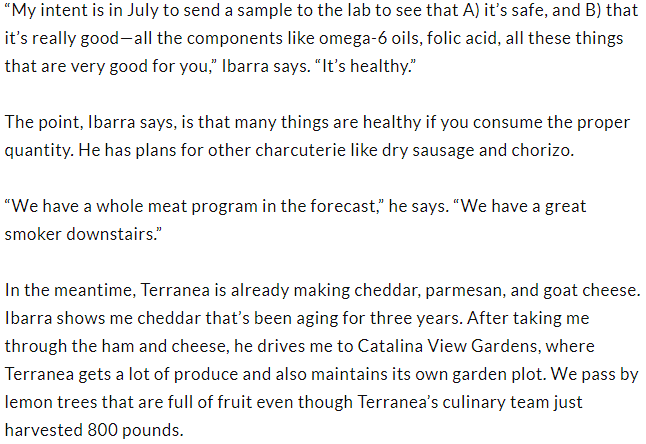 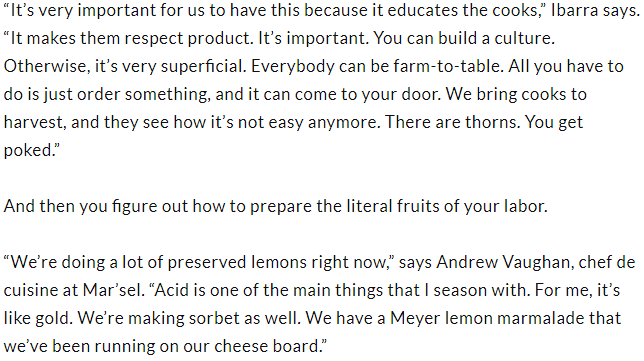 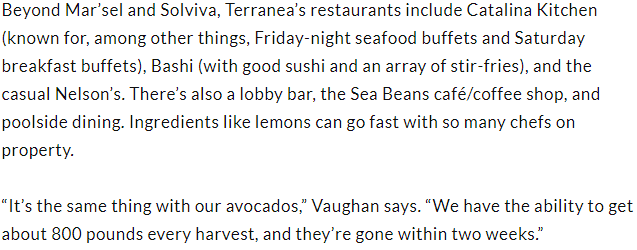 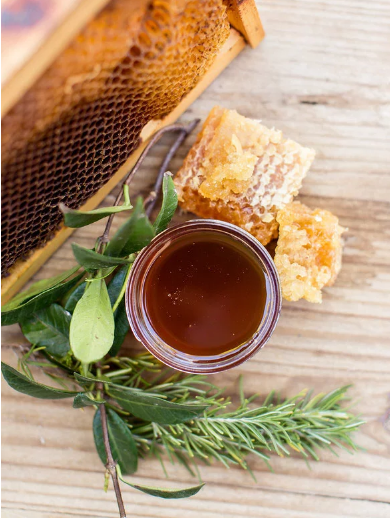 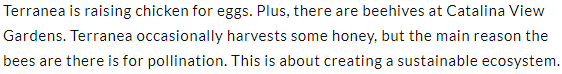 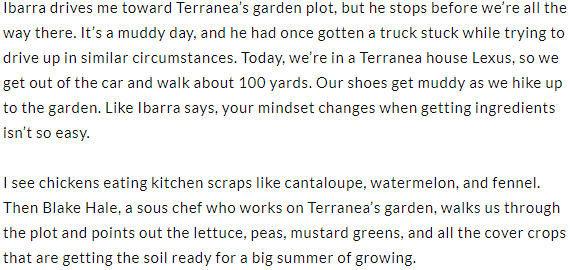 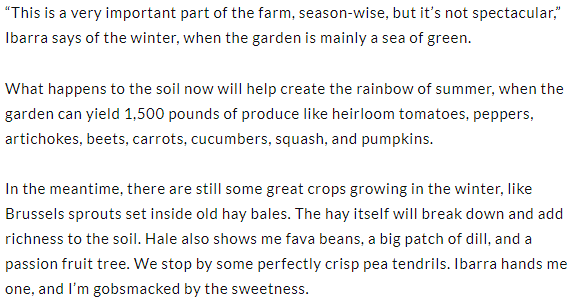 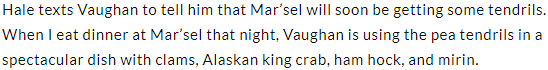 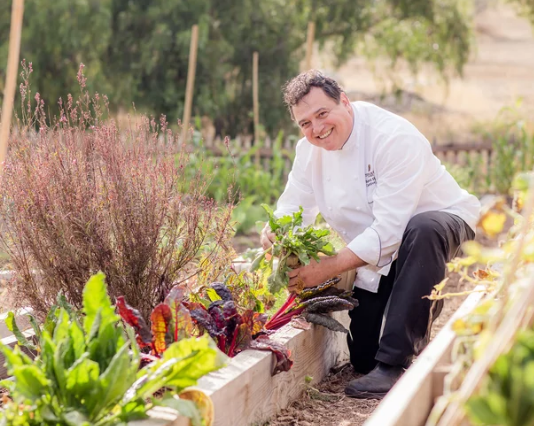 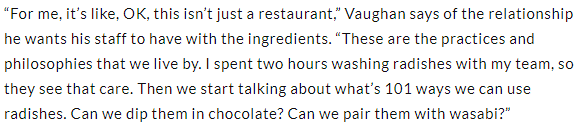 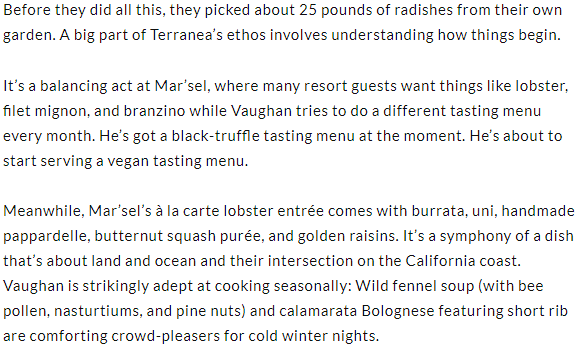 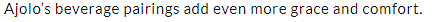 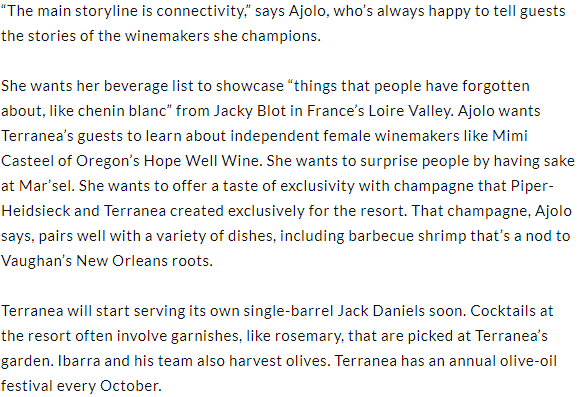 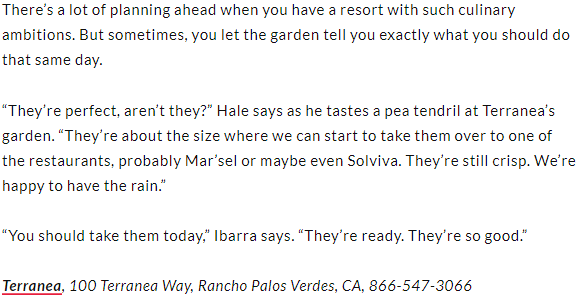 